INFORMAȚII DE INTERES PUBLICconform prevederilor art. 3 alin. (4) din H.G. nr. 3/2023 privind modalitatea de acordare a despăgubirilor pentru pagubele şi/sau daunele produse de speciile de faună de interes cinegetic cuprinse în anexele nr. 1 şi 2 la Legea vânătorii şi a protecţiei fondului cinegetic nr. 407/2006 şi unele măsuri de punere în aplicare a acesteiaPlanul de situaţie al unităţii administrativ-teritoriale cu limitele fondurilor cinegetice şi ale ariilor naturale protejate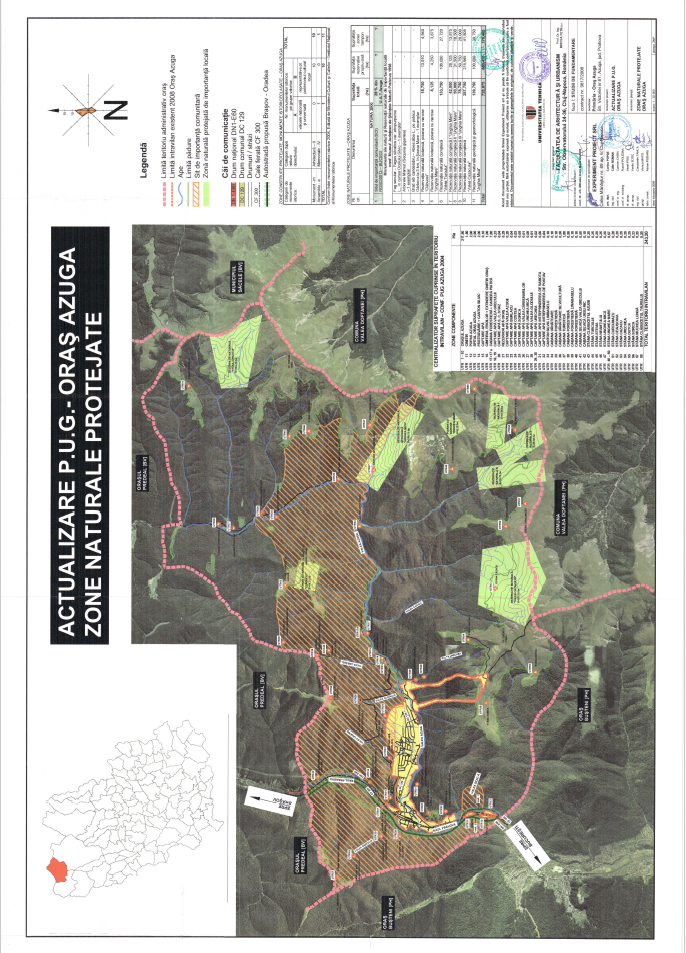 Administrator fond cinegetic nr. 26 Azuga:Direcția Silvică Prahova, contact: office@ploiesti.rosilva.ro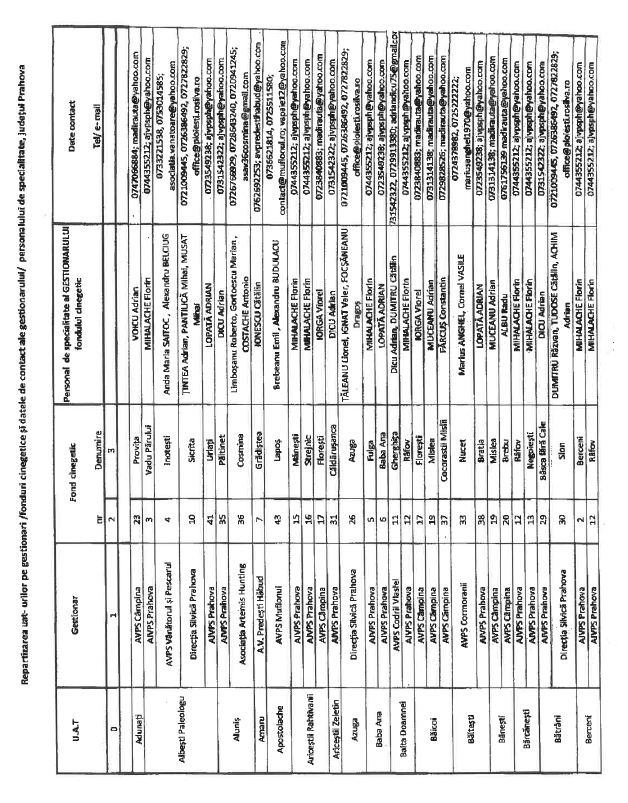 Anexa 2 Informare/sinteză H.G. nr. 3/2023INFORMAREÎncepand cu luna  ianuarie 2023, s-a  schimbat modalitatea de acordare a despagubirilor pentru pagubele și/sau daunele produse de speciile de faună de interes cinegetic, ca urmare  a publicării HG 3/2023.Extras  din HG 3/2023Art. 3. (1) Constatarea şi evaluarea pagubelor produse culturilor agricole, silvice, animalelor domestice şi autovehiculelor, stabilirea răspunderii civile şi a despăgubirilor se realizează de către comisia de constatare, constituită în acest scop, denumită în continuare comisie, din care fac parte câte un reprezentant al:a) unităţii administrativ-teritoriale pe suprafaţa căreia s-a produs paguba;b) direcţiei pentru agricultură judeţene, pentru pagube produse culturilor agricole, silvice şi animalelor domestice, sau al administratorului drumului, pentru pagubele produse autovehiculelor, după caz;c) structurii teritoriale a autorităţii publice centrale care răspunde de vânătoare, dacă paguba a fost produsă în fondurile cinegetice şi în intravilanul/intravilanele cuprinse în schiţa/schiţele acestora de către exemplare din speciile prevăzute în anexa nr. 1 la Legea nr. 407/2006, cu modificările şi completările ulterioare, sau al structurii teritoriale a autorităţii publice centrale pentru protecţia mediului, dacă paguba s-a produs în ariile naturale protejate neincluse în fondurile cinegetice sau în cele în care vânătoarea nu este admisă sau paguba a fost produsă de către exemplare din speciile prevăzute în anexa nr. 2 la Legea nr. 407/2006, cu modificările şi completările ulterioare, indiferent de locul producerii pagubei, după caz.(2) La constatarea pagubei au obligaţia de a fi prezenţi proprietarul păgubit sau reprezentantul legal ori convenţional al acestuia şi, după caz, gestionarul faunei cinegetice din fondul cinegetic în care s-a produs paguba sau administratorul ariei naturale protejate, dacă paguba s-a produs într-o arie naturală protejată neinclusă într-un fond cinegetic sau în care vânătoarea nu este admisă.(3) Conducătorii entităţilor prevăzute la alin. (1) au obligaţia de a desemna reprezentantul în comisie.(4) Primarul are obligaţia să afişeze, la sediul şi pe site-ul primăriei:a) planul de situaţie al unităţii administrativ-teritoriale cu limitele fondurilor cinegetice şi ale ariilor naturale protejate de pe teritoriul acesteia, precum şi datele de contact ale gestionarilor faunei cinegetice şi ale administratorilor ariilor naturale protejate, transmise de către structurile teritoriale ale autorităţii publice centrale care răspunde de vânătoare şi/sau cele ale autorităţii publice centrale pentru protecţia mediului, după caz;b) o sinteză succintă a prezentei hotărâri a Guvernului care să cuprindă neapărat obligaţiile ce revin proprietarilor de culturi agricole, silvice sau de animale domestice, precum şi documentele doveditoare asociate.(5) Primarul unităţii administrativ-teritoriale are obligaţia să înregistreze sesizările scrise, primite de la proprietarii culturilor agricole, silvice şi animalelor domestice, cu privire la prezenţa în apropierea sau în interiorul culturilor agricole sau silvice sau în apropierea stupinelor/cirezilor/turmelor/cârdurilor de animale domestice a unor exemplare din speciile de faună de interes cinegetic care pot produce pagube şi să le transmită în ziua primirii, cu confirmare de primire, către gestionarul faunei cinegetice din fondul cinegetic şi/sau către administratorul ariei naturale protejate, după caz, pe a cărei suprafaţă acestea sunt prezente.(6) În cazul fondurilor cinegetice situate de-a lungul frontierei de stat, primarul unităţii administrativ-teritoriale are obligaţia să solicite consiliului local emiterea de hotărâri ale acestuia, valabile pe un sezon de vânătoare, prin care să se admită organizarea şi desfăşurarea de către gestionarii fondurilor cinegetice a acţiunilor de alungare şi de recoltare a exemplarelor de animale sălbatice care produc pagube culturilor agricole, silvice şi animalelor domestice pe adâncimea de 500 metri de la fâşia de protecţie a frontierei de stat către interior, în conformitate cu prevederile art. 44 alin. (2) din Ordonanţa de urgenţă a Guvernului nr. 105/2001 privind frontiera de stat a României, aprobată cu modificări prin Legea nr. 243/2002, cu modificările şi completările ulterioare.Art. 4.(1) Constatarea şi evaluarea pagubei se fac numai la cererea scrisă a proprietarului păgubit sau a reprezentantului legal ori convenţional al acestuia, depusă şi înregistrată la unitatea administrativ-teritorială pe teritoriul căreia s-a produs aceasta. Formularul cererii, în format tipizat, realizat conform anexei nr. 1, se pune la dispoziţia solicitantului de către unitatea administrativ-teritorială pe teritoriul căreia s-a produs paguba.(2) Cererea prevăzută la alin. (1) se completează şi se depune la sediul unităţii administrativ-teritoriale în termen de maximum 48 de ore de la data constatării producerii pagubei.(3) Convocarea comisiei prevăzute la art. 3 alin. (1), precum şi a persoanelor menţionate la art. 3 alin. (2) se face de către primar, în scris, prin orice mijloace de comunicare, cu confirmare de primire, în maximum 24 de ore de la data înregistrării cererii prevăzute la alin. (1). Convocarea se face numai după ce acesta verifică şi constată că solicitantul este proprietarul sau reprezentantul legal ori convenţional al proprietarului culturii agricole, silvice şi animalului domestic la care se referă cererea.(4) Proprietarul culturii agricole are obligaţia de a recolta cultura agricolă până la data de 15 decembrie a anului calendaristic în curs, cu excepţia pachetelor de agromediu, astfel încât cererile prevăzute la alin. (1) care semnalează pagube produse ulterior acestui termen nu fac obiectul reglementărilor prezentului act normativ.(5) Membrii comisiei se întrunesc la sediul unităţii administrativ-teritoriale în termen de maximum 48 de ore de la data transmiterii convocării prevăzută la alin. (3), la data şi ora stabilită de către unitatea administrativ-teritorială, după consultarea instituţiilor care fac parte din comisie.(6) Termenele stabilite pe ore/zile, prevăzute la alin. (2), (3), (5), (12) şi (13), încep să curgă de la ora 00.00 a primei zile lucrătoare ulterioare celei în care s-a constatat/produs paguba, a fost depusă cererea, respectiv a fost transmisă convocarea. Pentru cazul în care termenul include o zi sau mai multe zile nelucrătoare, acesta se prelungeşte corespunzător împlinirii termenului prevăzut la alin. (2), (3) şi (5).(7) Prevederile de la alin. (6) se aplică şi în cazul în care programul de lucru la primărie a fost suspendat, în condiţiile legii.(8) În cazul pagubei produse animalelor domestice, inclusiv albinelor, primarul solicită în scris, prin orice mijloace de comunicare, cu confirmare de primire, medicului veterinar de liberă practică împuternicit să culeagă informaţiile privind cauza rănirii/decesului animalelor domestice numai în prezenţa personalului de specialitate al gestionarului fondului cinegetic şi să completeze fişa al cărei formular este prevăzut în anexa nr. 2, denumit în continuare medic veterinar de liberă practică împuternicit. Fişa, completată de către medicul veterinar de liberă practică împuternicit, se înregistrează la sediul unităţii administrativ-teritoriale, se pune la dispoziţia primarului anterior convocării comisiei şi face parte din dosarul de despăgubire.(9) Pentru pagubele produse autovehiculelor în condiţiile art. 13 alin. (7) din Legea nr. 407/2006, cu modificările şi completările ulterioare, primarul solicită, în scris, cu confirmare de primire, unităţii de poliţie pe raza căreia s-a produs accidentul de circulaţie, în maximum 24 de ore de la data înregistrării cererii prevăzute la alin. (1), cauzele şi împrejurările producerii accidentului de circulaţie, care trebuie să cuprindă, în mod obligatoriu, dacă sunt montate indicatoare "atenţie animale" pe sectorul de drum respectiv.(10) În termen de maximum 24 de ore de la data primirii solicitării prevăzute la alin. (9), unitatea de poliţie pe raza căreia s-a produs accidentul de circulaţie transmite unităţii administrativ-teritoriale informaţiile solicitate.(11) În cazul accidentelor de circulaţie în care sunt implicate exemplare din speciile de faună de interes cinegetic cuprinse în anexele nr. 1 şi 2 la Legea nr. 407/2006, cu modificările şi completările ulterioare, conducătorul autovehiculului trebuie să respecte obligaţiile care îi revin în caz de accident conform prevederilor Ordonanţei de urgenţă a Guvernului nr. 195/2002 privind circulaţia pe drumurile publice, republicată, cu modificările şi completările ulterioare.(12) Persoana păgubită sau reprezentantul legal ori convenţional al acesteia are obligaţia de a depune/transmite, cu confirmare de primire, la unitatea administrativ-teritorială pe teritoriul căreia s-a produs paguba, în termen de 5 zile de la producerea pagubei, dar nu mai târziu de data întrunirii comisiei, devizul estimativ de reparaţie auto, întocmit şi asumat de către o unitate service autorizată. Demersurile privind obţinerea acestui deviz revin, exclusiv, în seama persoanei păgubite.(13) Persoana păgubită sau reprezentantul legal ori convenţional al acesteia are obligaţia de a depune/transmite, cu confirmare de primire, la unitatea administrativ-teritorială pe teritoriul căreia s-a produs paguba, în termen de 5 zile de la producerea pagubei, dar nu mai târziu de data întrunirii comisiei, documentul/documentele doveditor/doveditoare al/ale proprietăţii autovehiculului avariat.(14) Instituţiile prevăzute la art. 3 alin. (1) lit. a) -c), medicul veterinar de liberă practică împuternicit, proprietarul păgubit sau reprezentantul legal ori convenţional al acestuia, gestionarul faunei cinegetice sau administratorul ariei naturale protejate, după caz, au obligaţia să prezinte până la data întrunirii comisiei toate datele, informaţiile şi înscrisurile prevăzute de prezenta hotărâre, potrivit competenţei acestora, în scopul constatării pagubei, evaluării acesteia şi stabilirii răspunderii civile.(15) Neprezentarea de către gestionarul faunei cinegetice, pe parcursul întrunirii comisiei, în cazul în care paguba a fost produsă în fondul cinegetic sau în intravilanul/intravilanele cuprins/cuprinse în schiţa acestuia de către exemplare din speciile prevăzute în anexa nr. 1 la Legea nr. 407/2006, cu modificările şi completările ulterioare, a tuturor documentelor care dovedesc îndeplinirea de către acesta a obligaţiilor şi condiţiilor conform anexei nr. 3 atrage, fără altă formalitate, răspunderea civilă a acestuia pentru producerea pagubei.(16) Neprezentarea de către proprietarul păgubit, pe parcursul întrunirii comisiei, după caz, a copiilor certificate "conform cu originalul" ale amenajamentelor silvice în vigoare, a documentelor prevăzute în anexele nr. 5 şi 6 pentru a dovedi dreptul de proprietate asupra culturilor agricole, silvice sau a animalelor domestice, precum şi a documentelor legale pentru a dovedi dreptul de proprietate asupra autovehiculului avariat, pentru care solicită despăgubire, atrage, fără altă formalitate, respingerea cererii şi neacordarea de despăgubiri pentru paguba sesizată.(17) Proprietarii de animale domestice au obligaţia de a prezenta, pe parcursul întrunirii comisiei, documentele prevăzute la art. 2 din anexa nr. 4, pentru a dovedi îndeplinirea obligaţiilor ce le revin în sensul prevenirii pagubelor ce pot fi cauzate de exemplarele din speciile de faună de interes cinegetic.(18) Nerespectarea termenului prevăzut la alin. (2) conduce la decăderea din dreptul de a solicita stabilirea pagubei şi despăgubirea potrivit prezentei hotărâri.(19) Renunţarea, în scris, la solicitarea despăgubirii, indiferent de momentul la care se face aceasta, dar nu mai târziu de termenul prevăzut la alin. (5), duce la închiderea procedurii de stabilire a pagubei şi de acordare a despăgubirii.Obligațiile ce le revin proprietarilor de animale domestice pentru prevenirea pagubelor ce pot fi cauzate de exemplare din specii de fauna de interes cinegetic  cuprinse în anexele nr. 1 si 2 la Legea vânătorii și a protecției fondului  cinegetic nr. 407/2006, cu modificările și completările ulterioare   Art. 1. – Pentru prevenirea pagubelor ce pot fi cauzate de exemplarele din speciile de faună de interes cinegetic, proprietarii animalelor domestice au următoarele obligații:
a) să asigure paza animalelor domestice aflate la pășunat sau la diferite munci;
b) să folosească pentru pașunatul animalelor domestice numai acele suprafețe admise, potrivit legii, la păsunat;
c) să adăpostească, pe timp de noapte, animalele domestice numai în locuri împrejmuite și păzite;
d) să deplaseze animalele domestice prin padure spre locurile de pasunat si adapat numai pe traseele stabilite in acest scop, de comun acord, cu persoana juridica ce gestioneaza fauna de interes cinegetic din perimetrul respectiv si cu administratorul suprafetei respective de fond forestier;
e) să folosească vetre de stupină, numai pe acele suprafețe admise, potrivit legii, în acest scop.
   Art. 2. – (1) Pentru a primi despagubiri in cazul pagubelor produse animalelor domestice de catre exemplare din speciile prevazute in anexele nr. 1 si 2 la Legea nr. 407/2006, cu modificarile si completarile ulterioare, proprietarii animalelor domestice trebuie sa indeplineasca toate obligatiile si conditiile specifice prevazute la art. 1.
(2) Proprietarii de animale domestice fac dovada indeplinirii obligatiilor prevazute la art. 1 prin urmatoarele:a) detinerea numarului de caini pentru paza, admis in conditiile Legii 407/2006, cu modificarile si completarile ulterioare, pentru indeplinirea obligatiei prevazute la art. 1 lit. a) si c);
b) contractul de pasunat incheiat cu proprietarul terenului respectiv, in care se prevad suprafetele admise la pasunat, pentru indeplinirea obligatiei prevazute la art. 1 lit. b); prin exceptie, raportat la prevederile art. 23 alin. (1) lit. b)-c) si alin. (2) si (3) din Legea nr. 407/2006, cu modificarile si completarile ulterioare, proprietarii de animale domestice vor prezenta, dupa caz, acordul scris al detinatorului de teren agricol pe care se pasuneaza si care este inregistrat la unitatea administrativ-teritoriala, dovada proprietatii sau detinerii cu orice titlu a terenului agricol pe care se pasuneaza, acordul scris al proprietarului padurii si al gestionarului fondului cinegetic, pentru fondul forestier privat pe care se pasuneaza;
c) constatarea, la fata locului, de catre comisia de constatare si evaluare a pagubei a asigurarii conditiilor de adapostire pe timp de noapte a animalelor domestice, pentru indeplinirea obligatiei prevazute la art. 1 lit. c);
d) aprobarea prevazuta de lege pentru trecerea/pasunatul animalelor domestice prin fondul forestier, pentru situatia prevazuta la art. 1 lit. d);
e) existenta a cel putin unei persoane raspunzatoare cu asigurarea pazei si a conditiilor de adapostire pe timpul noptii, in cazul turmelor si cirezilor aflate la pasunat, pentru indeplinirea obligatiei prevazute la art. 1 lit. a) si c);
f) documente specifice, potrivit Legii apiculturii nr. 383/2013, cu modificarile si completarile ulterioare, pentru indeplinirea obligatiei prevazute la art. 1 lit. e).
   Art. 3. – Modul de indeplinire a obligatiilor prevazute la art. 1 se consemneaza in procesul-verbal de constatare a pagubelor de catre comisia constituita in acest scop.
   Art. 4. – Sunt exceptati de la obligatiile prevazute la art. 1 si 2 proprietarii ale caror animale domestice se afla in propria gospodarie. Acesti proprietari trebuie sa dovedeasca prin documente ca animalele sunt inregistrate la primarie si la medicul veterinar.ANEXA nr. 1:Cerere pentru constatarea şi evaluarea pagubei, pentru stabilirea răspunderii civile şi acordarea despăgubirii(Model)CătrePrimăria .............................................(primăria localităţii pe teritoriul căreia s-a produs paguba)Nr. înregistrare ..................../zzllaaaa/ora(la sediul primăriei)Subsemnatul/Subsemnata, ................................, identificat(ă) cu B.I./C.I. ........................., cu domiciliul în ....................., tel. ......................., E-mail ................, în calitate de proprietar al culturii agricole/silvice/animalelor domestice/autovehiculului sau reprezentant legal ori convenţional al acestuia, persoană fizică/juridică ..........................., identificat cu B.I./C.I./C.U.I./C.I.F. ................., cu domiciliul./ sediul social în ......................, conform procurei .................... din ........ ........ vă aduc la cunoştinţă că, în data de ............, în jurul orelor ................, am constatat că animale sălbatice din specia/speciile de interes cinegetic ....................... au produs pagube, după cum urmează:A.În cazul culturilor agricole/silviceB.În cazul animalelor domesticeC.În cazul stupinelor:D.În cazul autovehiculelorCunoscând consecinţele declaraţiei în fals, subsemnatul, în calitate de proprietar păgubit/reprezentant legal ori convenţional al proprietarului păgubit, declar că la data constatării producerii pagubei, stupina/animalul domestic/animalele domestice deţinut(e) în proprietate şi care a/au fost distrusă/ucis(e)/rănit(e) se afla/aflau în locul .............................., pe terenul aflat în proprietatea ............................................. .Având în vedere cele prezentate, solicit convocarea comisiei în scopul constatării pagubelor, evaluării acestora şi stabilirii răspunderii civile şi acordării despăgubiriiANEXA nr. 2:FIŞA cu informaţii şi date referitoare la rănirea/uciderea animalului domestic, de către exemplare din specii de faună de interes cinegetic1.Medicul veterinar de liberă practică împuternicit care a făcut inspecţia sanitară veterinară:2.Data şi locaţia incidentului:3.Identificarea animalului domestic ucis/rănit:4.Observaţia directă a prădătorului (dacă există informaţii):5.Semnele/indiciile de prezenţă ale prădătorului (dacă sunt vizibile):6.Examinarea animalului domestic ucis/rănit *: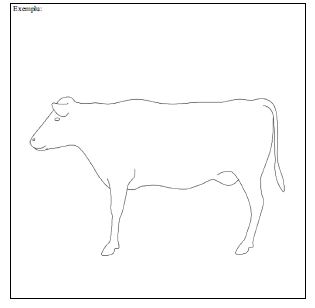 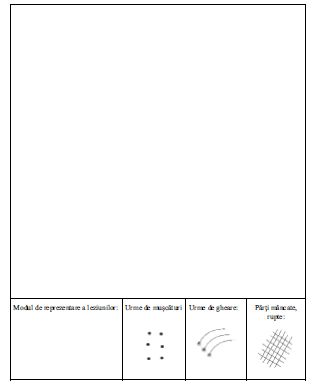 ____Notă: * - Desenul din figura de mai sus este orientativ. Pentru completarea formularului se vor folosi siluete aproximative care exprimă forma corpului speciilor de animale domestice supuse examinării.7.Identificarea prădătorului după semnele lăsate pe animalul domestic ucis/rănit.8.Concluzii.____1medicul veterinar de liberă practică împuternicit are obligaţia de a stabili un diagnostic privind vătămarea animalului;- în cazul animalului rănit, va stabili dacă este posibilă valorificarea cantităţii de carne rezultate în urma sacrificării acestuia, în baza acestor date, comisia de constatare şi evaluare a pagubelor stabilind valoarea despăgubirilor acordate.Data: ............................Numele şi prenumele, calitatea, semnătura .................................Numele şi prenumele, calitatea, semnătura ................................Numele şi prenumele, calitatea, semnătura ................................ANEXA nr. 3: Obligaţiile ce îi revin gestionarului faunei cinegetice/administratorului ariei naturale protejate pentru prevenirea producerii de pagube culturilor agricole, silvice sau animalelor domestice de către exemplare din specii de faună de interes cinegetic cuprinse în anexele nr. 1 şi 2 la Legea vânătorii şi a protecţiei fondului cinegetic nr. 407/2006, cu modificările şi completările ulterioare1.Art. 1(1)Obligaţiile ce îi revin unui gestionar al faunei cinegetice pentru prevenirea producerii, în fondul cinegetic şi în intravilanul/intravilanele cuprins/cuprinse în schiţa acestuia, a unor pagube culturilor agricole, silvice sau animalelor domestice de către exemplare din specii de faună de interes cinegetic cuprinse în anexele nr. 1 şi 2 la Legea nr. 407/2006, cu modificările şi completările ulterioare, precum şi condiţiile necesare astfel încât acesta să nu suporte plata despăgubirilor, sunt:a)să realizeze integral, în sezonul de vânătoare anterior, cota de recoltă, inclusiv eventualele suplimentări ale acesteia/derogările, aprobate/stabilite pe fondul cinegetic în cauză, la speciile ale căror exemplare au produs paguba care face obiectul constatării şi evaluării;b)să asigure hrană complementară, pe o perioadă de 30 de zile, ca urmare a sesizării prevăzute la art. 3 alin. (5) din hotărâre, la interval de cel puţin 15 zile calendaristice, conform tabelului de mai jos, prin administrarea căreia să prevină producerea pagubelor, prin abaterea animalelor sălbatice de la culturile agricole sau silvice şi menţinerea acestora în zonele de hrănire, în funcţie de numărul exemplarelor din speciile cerb comun, cerb lopătar şi mistreţ înregistrate la ultima evaluare raportată. În cazul în care pericolul producerii pagubelor revine, se reia/continuă procedura de prevenire a pagubelor dacă există o nouă sesizare din partea proprietarului de culturi agricole/silvice şi de animale domestice, făcută la un interval de cel puţin 15 zile calendaristice de la precedenta;___*Cantităţile sunt cele prevăzute în contractele de gestionare a faunei cinegetice şi nu reprezintă un necesar suplimentar.**Suculentele se vor distribui în zilele cu temperaturi de peste 0° C.c)să asigure, în fondul forestier din fondurile cinegetice din zona de deal şi câmpie, adăpători pe care să le alimenteze cu apă, ori de câte ori este necesar, în perioadele şi locurile în care animalele sălbatice din speciile cerb comun, cerb lopătar şi mistreţ nu au acces, pe o rază de 15 km, la o altă sursă de apă permanentă sau sezonieră, în număr de o adăpătoare cu o capacitate de minimum 100 de litri de apă pentru fiecare 10 exemplare din speciile cerb comun, cerb lopătar sau mistreţ înregistrate la ultima evaluare raportată;d)să execute de îndată, ca urmare a sesizării prevăzute la art. 3 alin. (5) din hotărâre, cel puţin 3 acţiuni de îndepărtare a exemplarelor din speciile de faună de interes cinegetic în scopul prevenirii pagubelor. Acţiunile de îndepărtare se realizează în următoarele 3 zile de la primirea sesizării în prezenţa a cel puţin unui reprezentant al proprietarului de culturi agricole/silvice şi de animale domestice şi constau în executarea de acţiuni de alungare şi/sau recoltare a exemplarelor care produc pagube şi a celor care reprezintă un pericol iminent de producere a pagubelor. În situaţia în care acţiunile de îndepărtare trebuie realizate pe adâncimea de 500 de metri de la fâşia de protecţie a frontierei de stat către interior, termenul de începere a acestora se amână până la obţinerea avizului şefului sectorului poliţiei de frontieră competent. Rezultatele acţiunilor de îndepărtare se consemnează într-un proces-verbal însuşit de către participanţi, care se înregistrează la sediul gestionarului fondului cinegetic în maximum 5 zile lucrătoare de la finalizarea acestora. În cazul în care pericolul producerii pagubelor revine, se reia procedura de prevenire a pagubelor dacă există o nouă sesizare din partea proprietarului de culturi agricole/silvice şi de animale domestice, făcută la un interval de cel puţin 15 zile calendaristice de la precedenta;e)să solicite, în cazul fondurilor cinegetice situate de-a lungul frontierei de stat, hotărârea consiliului local competent şi avizul şefului sectorului poliţiei de frontieră pentru organizarea şi desfăşurarea acţiunilor de alungare şi de recoltare a exemplarelor de animale sălbatice care produc pagube culturilor agricole, silvice şi animalelor domestice pe adâncimea de 500 de metri de la fâşia de protecţie a frontierei de stat către interior, în conformitate cu prevederile art. 44 alin. (2) din Ordonanţa de urgenţă a Guvernului nr. 105/2001 privind frontiera de stat a României, aprobată cu modificări prin Legea nr. 243/2002, cu modificările şi completările ulterioare.(2)În lipsa sesizării prevăzute la art. 3 alin. (5) din hotărâre sau în cazul refuzului proprietarului de culturi agricole/silvice şi de animale domestice de a se prezenta în vederea asistării la acţiunile pe care gestionarul fondului cinegetic urmează să le realizeze ori, după caz, în situaţia în care şeful sectorului poliţiei frontierei de stat competent nu emite, în termen de o zi de la primirea solicitării, avizul prevăzut la art. 44 alin. (2) din Ordonanţa de urgenţă a Guvernului nr. 105/2001 privind frontiera de stat a României, cu modificările şi completările ulterioare, şi/sau în lipsa hotărârii consiliului local competent pentru practicarea vânătorii în zona frontierei de stat, gestionarul este absolvit de îndeplinirea obligaţiilor menţionate la alin. (1) lit. b), d) şi e). Refuzul proprietarului de culturi agricole/silvice şi de animale domestice, în acest caz, trebuie notificat de către gestionarul fondului cinegetic la unitatea administrativ-teritorială de la care a primit sesizarea de producere a pagubelor, prin orice mijloc de comunicare, cu confirmare de primire. Pe baza notificării, unitatea administrativ-teritorială va încheia un act constatator în aceeaşi zi în care a primit notificarea, după consultarea prealabilă a proprietarului de culturi agricole/silvice şi de animale domestice.2.Art. 2Pentru a nu suporta plata despăgubirilor stabilite în cazul pagubelor produse, după caz, culturilor agricole, silvice şi animalelor domestice de către exemplare din speciile prevăzute în anexa nr. 1 la Legea nr. 407/2006, cu modificările şi completările ulterioare, gestionarul faunei cinegetice trebuie să îndeplinească toate obligaţiile şi condiţiile specifice prevăzute la art. 1.3.Art. 3Gestionarul faunei cinegetice trebuie să facă dovada îndeplinirii obligaţiilor şi condiţiilor prevăzute la art. 1, după cum urmează:a)cu autorizaţii de vânătoare şi/sau procese-verbale de constatare din care rezultă că a fost realizată integral cota de recoltă, inclusiv eventualele suplimentări ale acesteia/derogările, aprobate/stabilite pentru sezonul de vânătoare anterior, pentru îndeplinirea obligaţiei prevăzute la art. 1 alin. (1) lit. a);b)cu procesele-verbale încheiate cu ocazia desfăşurării acţiunilor de administrare a hranei complementare, care trebuie să cuprindă informaţii cu privire la data administrării, zona din fondul cinegetic, cantitatea şi tipul de hrană, înregistrate la gestionarul fondului cinegetic în termen de maximum 5 zile calendaristice de la administrarea hranei, pentru îndeplinirea obligaţiei prevăzute la art. 1 alin. (1) lit. b);c)cu procesele-verbale încheiate cu ocazia desfăşurării acţiunilor de alimentare cu apă a adăpătorilor, care trebuie să cuprindă informaţii cu privire la data administrării, zona din fondul cinegetic şi cantitatea, înregistrate la gestionarul fondului cinegetic în termen de maximum 5 zile calendaristice de la administrarea apei, pentru îndeplinirea obligaţiei prevăzute la art. 1 alin. (1) lit. c);d)cu procesele-verbale prevăzute la art. 1 alin. (1) lit. d) întocmite pentru fiecare acţiune de îndepărtare a exemplarelor din speciile de faună de interes cinegetic şi cu autorizaţii de vânătoare, în situaţia în care acţiunile de alungare nu au avut efect, fapt dovedit prin pagubele produse ulterior acestora, pentru îndeplinirea obligaţiei prevăzute la aceeaşi normă;e)cu confirmarea de transmitere a solicitării pentru obţinerea hotărârii consiliului local competent şi a avizului şefului sectorului poliţiei de frontieră pentru organizarea şi desfăşurarea acţiunilor de vânătoare, dacă nu se face dovada existenţei acestora, pentru îndeplinirea obligaţiei prevăzute la art. 1 alin. (1) lit. e);f)cu confirmarea de transmitere către unitatea administrativ-teritorială a notificării privind refuzul utilizatorului de teren agricol de participare a acestuia ca asistent la acţiunile pentru prevenirea pagubelor şi/sau cu actul constatator al unităţii administrativ-teritoriale pentru îndeplinirea condiţiei prevăzute la art. 1 alin. (2).4.Art. 4(1)Administratorul unei arii naturale protejate pentru prevenirea pagubelor produse în ariile naturale protejate, neincluse în fonduri cinegetice sau în care vânătoarea nu este admisă, are obligaţia de a solicita, de îndată, ca urmare a sesizării prevăzute la art. 3 alin. (5) din hotărâre, în condiţiile art. 391 din Legea nr. 407/2006, cu modificările şi completările ulterioare, şi cu respectarea prevederilor art. 38 din Ordonanţa de urgenţă a Guvernului nr. 57/2007 privind regimul ariilor naturale protejate, conservarea habitatelor naturale, a florei şi faunei sălbatice, aprobată cu modificări şi completări prin Legea nr. 49/2011, cu modificările şi completările ulterioare, autorităţii publice centrale care răspunde de vânătoare, recoltarea exemplarelor din speciile de faună de interes cinegetic cuprinse în anexele nr. 1 şi 2 la legea anterior menţionată.(2)În lipsa sesizării prevăzute la art. 3 alin. (5) din hotărâre, administratorul ariei naturale protejate este absolvit de îndeplinirea obligaţiei prevăzute la alin. (1).(3)Administratorul ariei naturale protejate trebuie să facă dovada îndeplinirii obligaţiei prevăzute la alin. (1), prin transmiterea către autoritatea publică centrală care răspunde de vânătoare a solicitării acordului privind recoltarea exemplarelor din speciile de faună de interes cinegetic cuprinse în anexele nr. 1 şi 2 la Legea nr. 407/2006, cu modificările şi completările ulterioare, care produc pagube, însoţită de avizul consiliului ştiinţific.ANEXA nr. 4: Obligaţiile ce le revin proprietarilor de animale domestice pentru prevenirea pagubelor ce pot fi cauzate de exemplare din specii de faună de interes cinegetic cuprinse în anexele nr. 1 şi 2 la Legea vânătorii şi a protecţiei fondului cinegetic nr. 407/2006, cu modificările şi completările ulterioare1.Art. 1Pentru prevenirea pagubelor ce pot fi cauzate de exemplarele din speciile de faună de interes cinegetic, proprietarii animalelor domestice au următoarele obligaţii:a)să asigure paza animalelor domestice aflate la păşunat sau la diferite munci;b)să folosească pentru păşunatul animalelor domestice numai acele suprafeţe admise, potrivit legii, la păşunat;c)să adăpostească, pe timp de noapte, animalele domestice numai în locuri împrejmuite şi păzite;d)să deplaseze animalele domestice prin pădure spre locurile de păşunat şi adăpat numai pe traseele stabilite în acest scop, de comun acord, cu persoana juridică ce gestionează fauna de interes cinegetic din perimetrul respectiv şi cu administratorul suprafeţei respective de fond forestier;e)să folosească vetre de stupină, numai pe acele suprafeţe admise, potrivit legii, în acest scop.2.Art. 2(1)Pentru a primi despăgubiri în cazul pagubelor produse animalelor domestice de către exemplare din speciile prevăzute în anexele nr. 1 şi 2 la Legea nr. 407/2006, cu modificările şi completările ulterioare, proprietarii animalelor domestice trebuie să îndeplinească toate obligaţiile şi condiţiile specifice prevăzute la art. 1.(2)Proprietarii de animale domestice fac dovada îndeplinirii obligaţiilor prevăzute la art. 1 prin următoarele:a)deţinerea numărului de câini pentru pază, admis în condiţiile Legii nr. 407/2006, cu modificările şi completările ulterioare, pentru îndeplinirea obligaţiei prevăzute la art. 1 lit. a) şi c);b)contractul de păşunat încheiat cu proprietarul terenului respectiv, în care se prevăd suprafeţele admise la păşunat, pentru îndeplinirea obligaţiei prevăzute la art. 1 lit. b); prin excepţie, raportat la prevederile art. 23 alin. (1) lit. b)-c) şi alin. (2) şi (3) din Legea nr. 407/2006, cu modificările şi completările ulterioare, proprietarii de animale domestice vor prezenta, după caz, acordul scris al deţinătorului de teren agricol pe care se păşunează şi care este înregistrat la unitatea administrativ-teritorială, dovada proprietăţii sau deţinerii cu orice titlu a terenului agricol pe care se păşunează, acordul scris al proprietarului pădurii şi al gestionarului fondului cinegetic, pentru fondul forestier privat pe care se păşunează;c)constatarea, la faţa locului, de către comisia de constatare şi evaluare a pagubei a asigurării condiţiilor de adăpostire pe timp de noapte a animalelor domestice, pentru îndeplinirea obligaţiei prevăzute la art. 1 lit. c);d)aprobarea prevăzută de lege pentru trecerea/păşunatul animalelor domestice prin fondul forestier, pentru situaţia prevăzută la art. 1 lit. d);e)existenţa a cel puţin unei persoane răspunzătoare cu asigurarea pazei şi a condiţiilor de adăpostire pe timpul nopţii, în cazul turmelor şi cirezilor aflate la păşunat, pentru îndeplinirea obligaţiei prevăzute la art. 1 lit. a) şi c);f)documente specifice, potrivit Legii apiculturii nr. 383/2013, cu modificările şi completările ulterioare, pentru îndeplinirea obligaţiei prevăzute la art. 1 lit. e).3.Art. 3Modul de îndeplinire a obligaţiilor prevăzute la art. 1 se consemnează în procesul-verbal de constatare a pagubelor de către comisia constituită în acest scop.4.Art. 4Sunt exceptaţi de la obligaţiile prevăzute la art. 1 şi 2 proprietarii ale căror animale domestice se află în propria gospodărie. Aceşti proprietari trebuie să dovedească prin documente că animalele sunt înregistrate la primărie şi la medicul veterinar.ANEXA nr. 5: ADEVERINŢĂAntet UATNr. ....../..............ADEVERINŢĂPrin prezenta adeverinţă se atestă faptul că persoana fizică/juridică ....................., având codul de identificare fiscală1) ........................., figurează pe anul ....................., înregistrat(ă) la nr. de rol nominal unic ...................2), precum şi înscris(ă) în registrul agricol tipul ..................... vol. ................... poziţia nr. ....., satul ...................., str. ................... nr. .................3), cu următoarele suprafeţe şi culturi:Prezenta adeverinţă s-a eliberat cu respectarea prevederilor legale, fiind necesară pentru completarea Procesului-verbal de constatare şi evaluare a pagubelor produse de speciile de faună de interes cinegetic culturilor agricole şi silvice nr. ......../......... ._____1)Se înscrie codul de identificare fiscală, respectiv: codul de înregistrare fiscală, codul numeric personal, numărul de identificare fiscală sau codul unic de înregistrare, după caz.2)Se înscrie numărul de rol nominal unic de către persoana cu atribuţii în domeniul administrării impozitelor şi taxelor locale.3)Se înscriu datele corespunzătoare de către persoana cu atribuţii privind completarea, ţinerea la zi şi centralizarea datelor din registrele agricole.NOTĂ:Eliberarea adeverinţei nu se condiţionează de plata impozitelor şi taxelor locale.ANEXA nr. 6: ADEVERINŢĂAntet UATNr. ........../................ADEVERINŢĂPrin prezenta adeverinţă se atestă faptul că persoana fizică/juridică ............................, având codul de identificare fiscală1) ....................., figurează pe anul ...................., înregistrat(ă) la nr. de rol nominal unic ..........................2), precum şi înscris(ă) în registrul agricol tipul ..................... vol. ................., poziţia nr. ..............., satul ..................., str. ................ nr. .............3), cu următoarele animale domestice:Prezenta adeverinţă s-a eliberat cu respectarea prevederilor legale, fiind necesară pentru completarea Procesului-verbal de constatare şi evaluare a pagubelor produse de speciile de faună de interes cinegetic animalelor domestice nr. ........../.............. .___1)Se înscrie codul de identificare fiscală, respectiv: codul de înregistrare fiscală, codul numeric personal, numărul de identificare fiscală sau codul unic de înregistrare, după caz.2)Se înscrie numărul de rol nominal unic de către persoana cu atribuţii în domeniul administrării impozitelor şi taxelor locale.3)Se înscriu datele corespunzătoare de către persoana cu atribuţii privind completarea, ţinerea la zi şi centralizarea datelor din registrele agricole.NOTĂ:Eliberarea adeverinţei nu se condiţionează de plata impozitelor şi taxelor locale.ANEXA nr. 7: Proces-verbal de constatare şi evaluare a pagubelor produse culturilor agricole şi silvice de către exemplare din speciile de faună de interes cinegetic şi de stabilire a răspunderii civile şi a despăgubirii................................................(Denumirea unităţii administrativ-teritoriale la care se înregistrează actul)Nr.. ............/....................I.  COMISIA, întrunită astăzi ................................, constituită din:1 .............................. - reprezentant al ............. (unitatea administrativ - teritorială) ..........;2 .............................. - reprezentant al ............... (structura teritorială a autorităţii publice centrale care răspunde de agricultură) ...........................................................................;3 ............................ - reprezentant al ................. (structura teritorială a autorităţii publice centrale care răspunde de vânătoare/ structura teritorială a autorităţii publice centrale pentru protecţia mediului) ................................................,în prezenţa:1 ......................... - reprezentant al .................... (gestionar al faunei cinegetice, în cazul fondurilor cinegetice; administrator al ariei naturale protejate, în cazul suprafeţelor ariilor naturale protejate neincluse în fonduri cinegetice sau în care vânătoarea nu este admisă) ..........................................................................;2 ........................, proprietarul/împuternicit al proprietarului care a cerut despăgubirea, identificat cu B.I./C.I./CUI .........................., în urma sesizării din data de .............., înregistrată cu nr. ................ la Primăria ..................., Judeţul ................. ne-am deplasat în ziua de .................., între orele .................., la locul denumit ..............., localizat în ................., proprietate a ..................., teren inclus în fondul cinegetic/aria naturală protejată ............................, unde am constatat şi stabilit că, în urmă cu circa ............... ore/zile, s-au produs pagube culturilor ........................ de către exemplare din specia de faună cinegetică ..........................., după cum urmează:II.Situaţia culturilor agricole/silvice la data constatării pagubelor:1.Stadiul de dezvoltare (fenofaza) şi starea de vegetaţie: ..................; ............................2.Aspecte ale vătămării (dăunării) ...........................................................3.Starea fitosanitară a culturilor agricole/silvice .....................................III.Descrierea împrejurărilor în care s-au produs pagubele:..................................................................................................................................................................................................................................................................................................................................................................................................................................................................................IV.Cheltuielile efectuate de proprietar până la producerea pagubei:V. Constatarea şi evaluarea pagubei.A) În cazul culturilor agricoleUnde:VPV1-3 = valoarea producţiei vegetale a culturii calamitate din ultimii 5 ani, din care au fost excluse valoarea cea mai mică şi cea mai mare obţinuteVPV = valoarea medie a producţiei vegetale calculată ca o medie aritmetica a VPV1-3VC = valoarea cheltuielilor care s-ar fi făcut de la momentul producerii pagubei şi până la momentul recoltării culturii. Această valoare se calculează pentru suprafaţa (S) x G, a culturii vătămate, adică pe acea suprafaţa care reiese din calcul, cu un procent de vătămare de 100%.VD = valoarea despăgubirii.B)_1.În cazul culturilor de puieţi din solare şi pepiniere/culturilor de răchită2.În cazul puieţilor de specii forestiere___*se aplică coeficientul "k" cu valoarea din anexa nr. 2 la Ordonanţa de urgenţă a Guvernului nr. 85/2006 privind stabilirea modalităţilor de evaluare a pagubelor produse vegetaţiei forestiere din păduri şi din afara acestora, aprobată cu modificări şi completări prin Legea nr. 84/2007, valoare corespunzătoare situaţiei când nu se acordă limitarea răspunderii.3.În cazul lăstarilor de specii forestiere___*se aplică coeficientul "k" cu valoarea din anexa nr. 2 la Ordonanţa de urgenţă a Guvernului nr. 85/2006, aprobată cu modificări şi completări prin Legea nr. 84/2007, valoare corespunzătoare situaţiei când nu se acordă limitarea răspunderii.4.În cazul pomilor de Crăciun___*se aplică coeficientul "k" cu valoarea din anexa nr. 3 la Ordonanţa de urgenţă a Guvernului nr. 85/2006, aprobată cu modificări şi completări prin Legea nr. 84/2007, valoare corespunzătoare situaţiei când nu se acordă limitarea răspunderii.5. În cazul arborilor___*se aplică coeficientul "k" cu valoarea din anexa nr. 1 la Ordonanţa de urgenţă a Guvernului nr. 85/2006, aprobată cu modificări şi completări prin Legea nr. 84/2007, valoare corespunzătoare situaţiei când nu se acordă limitarea răspunderii.VI.Îndeplinirea obligaţiilor de către gestionarul faunei cinegetice pentru prevenirea pagubelor produse culturilor agricole şi silviceVII. Îndeplinirea obligaţiilor de către administratorul ariei naturale protejate pentru prevenirea pagubelor produse culturilor agricole şi silviceVIII. Alte menţiuni (după caz).................................................................................................................................................................IX. Votul membrilor comisiei.Membrii prezenţi îşi exprimă votul de SUSŢINERE a datelor înscrise în prezentul proces-verbal şi îl motivează, dacă este cazul, astfel:1 ............................ - reprezentant al ......................., unitate administrativ - teritorialăDA/ NU. MOTIVARE.................................................................................................................................................................Semnătura:.......................2 ....................... - reprezentant al ....................... (structura teritorială a autorităţii publice centrale care răspunde de agricultură) ........................................,DA/ NU. MOTIVARE.................................................................................................................................................................Semnătura:........................................3 ...................... - reprezentant al ........................ (structura teritorială a autorităţii publice centrale care răspunde de vânătoare/ structura teritorială a autorităţii publice centrale pentru protecţia mediului) ............................................,DA/ NU. MOTIVARE.................................................................................................................................................................Semnătura:.....................................Având în vedere cele constatate, comisia hotărăşte, în urma votului membrilor acesteia, că răspunderea civilă pentru pagubele produse revine ......................., care trebuie să achite o despăgubire în cuantum de .................... lei.Achitarea despăgubirii menţionată mai sus se face pe baza deciziei emisă conform art. 7 din Hotărârea Guvernului nr. 3/2023*Prezentul proces-verbal a fost încheiat astăzi, ...................., într-un exemplar original.Prezentul proces-verbal, împreună cu toate documentele în baza cărora s-a întocmit, se înregistrează la unitatea administrativ-teritorială, pe raza căreia s-a produs paguba, şi se înaintează, cu confirmare de primire, în maximum 3 zile lucrătoare, la ..................... (autoritatea competentă pentru emiterea deciziei privind despăgubirea), unde se constituie, se păstrează şi se arhivează dosarul de despăgubire.Câte o copie a prezentului proces-verbal se preia de către fiecare membru prezent al comisiei, de reprezentantul gestionarului faunei cinegetice/administratorului ariei naturale protejate şi de proprietarul care a cerut despăgubirea.COMISIA (numele, funcţia, partea reprezentantă, semnătura):1 ....................... - reprezentant al ......................... unitatea administrativ - teritorială) .........;2 ........................ - reprezentant al ......................... (structura teritorială a autorităţii publice centrale care răspunde de agricultură) ..................................................................................;3 ........................ - reprezentant al ......................... (structura teritorială a autorităţii publice centrale care răspunde de vânătoare/autoritatea publică teritorială pentru protecţia mediului) ........................ .ÎN PREZENŢA (numele, funcţia, partea reprezentantă, semnătura):1 ........................ - reprezentant al ......................... (gestionar al faunei cinegetice, în cazul fondurilor cinegetice sau administrator al ariei naturale protejate ........................., în cazul suprafeţelor ariilor naturale protejate neincluse în fonduri cinegetice sau în care vânătoarea nu este admisă);2 ........................ - proprietarul/împuternicit al proprietarului care a cerut despăgubirea ...................................................................................................................................... .ANEXA nr. 8: PROCES-VERBAL privind constatarea şi evaluarea pagubelor produse animalelor domestice, cu excepţia albinelor, de către exemplare din specii de faună de interes cinegetic şi stabilirea răspunderii civile şi a despăgubirii..............................................................................................(denumirea unităţii administrativ-teritoriale la care se înregistrează actul)Nr. ...................../........................SECŢIUNEA 1: I. COMISIA, întrunită astăzi, ..............................., constituită din:1 ..................................................... - reprezentant al ..................................... (unitatea administrativ-teritorială) .................................................................;2 ..................................................... - reprezentant al ........................................................ (structura teritorială a autorităţii publice centrale care răspunde de agricultură) .............................................;3 .....................................................- reprezentant al ......................................................... (structura teritorială a autorităţii publice centrale care răspunde de vânătoare/ structura teritorială a autorităţii publice centrale pentru protecţia mediului) ..............................................,în prezenţa:1...................................................... - reprezentant al .......................................................... (gestionar al faunei cinegetice, în cazul fondurilor cinegetice, sau administrator al ariei naturale protejate, în cazul suprafeţelor ariilor naturale protejate neincluse în fonduri cinegetice sau în care vânătoarea nu este admisă) ............................................;2........................................................, proprietarul care a cerut despăgubirea, identificat cu B.I./C.I./CUI..............................., cu domiciliul/sediul în .........................................................................., în urma sesizării din data de ..................., înregistrată cu nr. ........................................ la Primăria .................................................., judeţul ................................................, ne-am deplasat în ziua de .............................., între orele ......................................., la locul denumit .................................................................., localizat în ................................................................................................, proprietate a ........................................, teren inclus în fondul cinegetic/aria naturală protejată ..........................................................., unde am constatat şi stabilit că, în urmă cu circa .................. ore/zile, s-au produs pagube animalelor domestice de către exemplare din specia de faună cinegetică ............................................................................:SECŢIUNEA 2.II. Informaţii privind rănirea/uciderea animalelor domestice2.1. Referitor la rănirea şi/sau uciderea animalelor domestice1.Răni provocate de ......................................................................2.Actul constatator al medicului veterinar ....................................3.Data când a fost anunţat medicul veterinar ......................................................2.2. Sacrificarea de necesitateCine a dispus sacrificarea animalului ...................................., data ..................., motivele .........................................................Cantitatea de carne rezultată .................... kg; valoare .............. lei;- vândută ............................... kg; valoare .................................... lei;- reţinută de proprietar ........... kg; valoare .................................... lei;- confiscată ............................ kg; valoare .................................... lei.Motivele pentru care a fost confiscată carnea ..................................................................................................................................................................................Pielea: valoare: .............................. calitatea la livrare: ......................................SECŢIUNEA 3: III. Împrejurările în care s-a produs paguba constatată şi evaluată:...............................................................................................................................................................................................................................................................................................................................................................................................SECŢIUNEA 4:IV. Stabilirea despăgubirilorSECŢIUNEA 5:V. Îndeplinirea obligaţiilor de către gestionarul faunei cinegetice pentru prevenirea pagubelor produse animalelor domesticeSECŢIUNEA 6:VI. Îndeplinirea obligaţiilor de către proprietarul de animale domestice pentru prevenirea pagubelor produse acestora____*Sunt exceptaţi proprietarii de animale domestice aflate în propria gospodărie. Aceşti proprietari trebuie să dovedească prin documente că animalele sunt înregistrate la primărie şi la medicul veterinar.SECŢIUNEA 7:VII. Îndeplinirea obligaţiilor de către administratorul ariei naturale protejate pentru prevenirea pagubelor produse animalelor domesticeSECŢIUNEA 8:VIII. Alte menţiuni (după caz)....................................................................................................................................................................................................................................................................................................................................................SECŢIUNEA 9:IX. Votul membrilor comisieiMembrii prezenţi îşi exprimă votul de SUSŢINERE a datelor înscrise în prezentul proces-verbal şi îl motivează, dacă este cazul, astfel:1...................................................... - reprezentant al ..................................................... (unitatea administrativ-teritorială) .................................................;DA/NU. MOTIVARE ..............................................................................................................................................................................................................................................................................................................................................................................................Semnătura:............................2...................................................... - reprezentant al .......................................... (structura teritorială a autorităţii publice centrale care răspunde de agricultură) ...............................;DA/NU. MOTIVARE ..............................................................................................................................................................................................................................................................................................................................................................................................Semnătura:............................3...................................................... - reprezentant al ...................................... (structura teritorială a autorităţii publice centrale care răspunde de vânătoare/ structura teritorială a autorităţii publice centrale pentru protecţia mediului) ......................................................,DA/NU. MOTIVARE ..............................................................................................................................................................................................................................................................................................................................................................................................Semnătura:............................Având în vedere cele constatate, comisia hotărăşte, în urma votului membrilor acesteia, că răspunderea civilă pentru pagubele produse revine ..................................................., care trebuie să achite o despăgubire în cuantum de ....................... lei.Achitarea despăgubirii menţionate mai sus se face pe baza deciziei emise conform art. 7 din Hotărârea Guvernului nr. 3/2023.*Prezentul proces-verbal a fost încheiat astăzi, ..........................., într-un exemplar original. Prezentul proces-verbal, împreună cu toate documentele în baza cărora s-a întocmit, se înregistrează la unitatea administrativ-teritorială pe raza căreia sa produs paguba şi se înaintează, cu confirmare de primire, în maximum 3 zile lucrătoare, la .................. (autoritatea competentă pentru emiterea deciziei privind despăgubirea) .........................,unde se constituie, se păstrează şi se arhivează dosarul de despăgubire.Câte o copie a prezentului proces-verbal se preia de către fiecare membru prezent al comisiei, de reprezentantul gestionarului faunei cinegetice/administratorului ariei naturale protejate şi de proprietarul care a cerut despăgubirea.COMISIA (numele, funcţia, partea reprezentantă, semnătura):1...................................................... - reprezentant al ...................................... (unitatea administrativ-teritorială) ................................................................;2...................................................... - reprezentant al .......................................... (structura teritorială a autorităţii publice centrale care răspunde de agricultură) ..............................;3...................................................... - reprezentant al .......................................... (structura teritorială a autorităţii publice centrale care răspunde de vânătoare/ structura teritorială a autorităţii publice centrale pentru protecţia mediului) ..............................................,ÎN PREZENŢA (numele, funcţia, partea reprezentantă, semnătura):1...................................................... - reprezentant al ................................................ (gestionar al faunei cinegetice, în cazul fondurilor cinegetice, sau administrator al ariei naturale protejate, în cazul suprafeţelor ariilor naturale protejate neincluse în fonduri cinegetice sau în care vânătoarea nu este admisă) ......................................................;2........................................................ - proprietarul/împuternicitul proprietarului care a cerut despăgubirea.ANEXA nr. 9:PROCES-VERBAL de constatare şi evaluare a pagubelor produse stupinelor de către exemplare din speciile de faună de interes cinegetic şi de stabilire a răspunderii civile şi a despăgubirii.......................................................................(denumirea unităţii administrativ-teritoriale la care se înregistrează actul)Nr. ...................../........................I.COMISIA, întrunită astăzi,..................................., constituită din:1...................................................... - reprezentant al ............................... (unitatea administrativ-teritorială) .......................................................................;2...................................................... - reprezentant al ..................................................... (structura teritorială a autorităţii publice centrale care răspunde de agricultură) .................................................;3...................................................... - reprezentant al ...................................................... (structura teritorială a autorităţii publice centrale care răspunde de vânătoare/ structura teritorială a autorităţii publice centrale pentru protecţia mediului) .................................,în prezenţa:1...................................................... - reprezentant al ......................................................... (gestionar al faunei cinegetice, în cazul fondurilor cinegetice, sau administrator al ariei naturale protejate, în cazul suprafeţelor ariilor naturale protejate neincluse în fonduri cinegetice sau în care vânătoarea nu este admisă) .............................................;2........................................................, proprietarul care a cerut despăgubirea, identificat cu B.I./C.I./CUI ..............................., cu domiciliul/sediul în ............................................................................................, în urma sesizării din data de ..................., înregistrată cu nr. ........................................ la Primăria .................................................., judeţul ................................................, ne-am deplasat în ziua de .............................., între orele ......................................., la locul denumit ..................................................................., localizat în ................................................................................................, proprietate a ........................................, teren inclus în fondul cinegetic/aria naturală protejată ..........................................................., unde am constatat şi stabilit că, în urmă cu circa .................. ore/zile, s-au produs pagube animalelor domestice de către exemplare din specia de faună cinegetică ....................................................................................:II. Situaţia stupinei/stupinelor la data constatării pagubelor:1.Pagube provocate de ......................................................................2.Actul constatator al medicului veterinar ....................................3.Data când a fost anunţat medicul veterinar ......................................................4.Fenofaza şi starea de prezentare ........................................................................5.Aspecte ale vătămării (dăunării) .........................................................................6.Starea stupinelor ................................................................................................III. Descrierea împrejurărilor în care s-au produs pagubele:...................................................................................................................................................................................................................................................................................................................................................................................................IV. Constatarea şi evaluarea pagubeiValoarea despăgubirii (VD) = VStup + VAlbineunde:VStup = valoarea totală a stupilor (cutii + rame)VAlbine = valoarea totală a materialului biologic apicolV. Îndeplinirea obligaţiilor de către gestionarul faunei cinegetice pentru prevenirea pagubelor produse stupinelorVI. Îndeplinirea obligaţiilor de către administratorul ariei naturale protejate pentru prevenirea pagubelor produse stupinelorVII. Îndeplinirea obligaţiilor de către proprietarul de animale domestice pentru prevenirea pagubelor produse acestoraVIII. Alte menţiuni (după caz)...................................................................................................................................................................................................................................................................IX. Votul membrilor comisieiMembrii prezenţi îşi exprimă votul de SUSŢINERE a datelor înscrise în prezentul proces-verbal şi îl motivează, dacă este cazul, astfel:1...................................................... - reprezentant al ................................................. (unitatea administrativ-teritorială) .....................................................;DA/NU. MOTIVARE ..............................................................................................................................................................................................................................................................................................Semnătura:............................2...................................................... - reprezentant al ........................................ (structura teritorială a autorităţii publice centrale care răspunde de agricultură) ...............................;DA/NU. MOTIVARE ..............................................................................................................................................................................................................................................................................................Semnătura:............................3...................................................... - reprezentant al ........................................ (structura teritorială a autorităţii publice centrale care răspunde de vânătoare/ structura teritorială a autorităţii publice centrale pentru protecţia mediului) ................................................;DA/NU. MOTIVARE ..............................................................................................................................................................................................................................................................................................Semnătura:............................Având în vedere cele constatate, comisia hotărăşte, în urma votului membrilor acesteia, că răspunderea civilă pentru pagubele produse revine ......................................................, care trebuie să achite o despăgubire în cuantum de .................... lei.Achitarea despăgubirii menţionate mai sus se face pe baza deciziei emise conform art. 7 din Hotărârea Guvernului nr. 3/2023.*Prezentul proces-verbal a fost încheiat astăzi, ...................................., într-un exemplar original. Prezentul proces-verbal, împreună cu toate documentele în baza cărora s-a întocmit, se înregistrează la unitatea administrativ-teritorială pe raza căreia sa produs paguba şi se înaintează, cu confirmare de primire, în maximum 3 zile lucrătoare, la ............................ (autoritatea competentă pentru emiterea deciziei privind despăgubirea) unde se constituie, se păstrează şi se arhivează dosarul de despăgubirea) .................,Câte o copie a prezentului proces-verbal se preia de către fiecare membru prezent al comisiei, de reprezentantul gestionarului faunei cinegetice/administratorului ariei naturale protejate şi de proprietarul care a cerut despăgubirea.COMISIA (numele, funcţia, partea reprezentantă, semnătura):1...................................................... - reprezentant al ......................................... (unitatea administrativ-teritorială) .............................................................;2...................................................... - reprezentant al ....................................... (structura teritorială a autorităţii publice centrale care răspunde de agricultură) ................................;3...................................................... - reprezentant al ....................................... (structura teritorială a autorităţii publice centrale care răspunde de vânătoare/ autoritatea publică teritorială pentru protecţia mediului) ................................................................ÎN PREZENŢA (numele, funcţia, partea reprezentantă, semnătura):1...................................................... - reprezentant al ..................................... (gestionar al faunei cinegetice, în cazul fondurilor cinegetice, sau administrator al ariei naturale protejate, în cazul suprafeţelor ariilor naturale protejate neincluse în fonduri cinegetice sau în care vânătoarea nu este admisă) .................................................................;2........................................................, proprietarul/împuternicitul proprietarului care a cerut despăgubirea.ANEXA nr. 10:PROCES-VERBAL privind constatarea şi evaluarea pagubelor produse autovehiculelor, în urma accidentelor de circulaţie, de către exemplare din specii de faună de interes cinegetic şi stabilirea răspunderii civile şi a despăgubirii..............................................................................................(denumirea unităţii administrativ-teritoriale la care se înregistrează actul)Nr. ...................../........................SECŢIUNEA 1: I. COMISIA, întrunită astăzi .............., constituită din:1...................................................... - reprezentant al ..................................... (unitatea administrativ-teritorială) .................................................................;2...................................................... - reprezentant al ........................................ (administratorul drumului) .............................................................;3...................................................... - reprezentant al ................................................... (structura teritorială a autorităţii publice centrale care răspunde de vânătoare/ structura teritorială a autorităţii publice centrale pentru protecţia mediului) .......................................,în prezenţa:1...................................................... - reprezentant al ......................... (gestionar al faunei cinegetice, în cazul fondurilor cinegetice, sau administrator al ariei naturale protejate, în cazul suprafeţelor ariilor naturale protejate neincluse în fonduri cinegetice sau în care vânătoarea nu este admisă) .............................................................................;2..................................................... - proprietarul care a cerut despăgubirea sau reprezentantul legal ori convenţional al acestuia, identificat cu B.I./C.I./CUI ..............................., cu domiciliul/sediul în ....................................................................................., în urma Sesizării din data de ..................., înregistrată cu nr. ........................................ la Primăria .................................................., judeţul ................................................, am constatat şi stabilit că, în data de .................., ora .................., s-au produs pagube autoturismului, cu următoarele date de identificare, în urma accidentului de circulaţie provocat de către exemplare din specia de faună cinegetică..........................................................................................................;SECŢIUNEA 2:II. Informaţii privind producerea accidentului de circulaţie:2.1.Referitor la constatarea producerii accidentului de circulaţie1.Daune provocate de .........................................................................2.Cauzele şi împrejurările producerii accidentului de circulaţie ..................................... transmise de ..................................... prin Scrisoarea nr. ............/................3.Sunt/Nu sunt montate indicatoare "atenţie animale", pe sectorul de drum respectiv.2.2. Daune produse1. Devizul estimativ de reparaţie auto nr. ..............................................................,întocmit şi asumat de către o unitate service autorizată2.Emitentul devizului menţionat la pct. 1 ..............................................................3.Valoarea detaliată a devizului menţionat la pct. 1 .............................................4.Valoarea totală a devizului menţionat la pct. 1 ..................................................SECŢIUNEA 3:III. Stabilirea despăgubirilorAvând în vedere valoarea detaliată şi totală a Devizul estimativ de reparaţie auto nr. ............... din data de ................, comisia stabileşte o valoare a despăgubirilor în sumă de .............................SECŢIUNEA 4: IV. Alte menţiuni (după caz).................................................................................................................................................................................................................................................................SECŢIUNEA 5: V. Votul membrilor comisieiMembrii prezenţi îşi exprimă votul de SUSŢINERE a datelor înscrise în prezentul proces-verbal şi îl motivează, dacă este cazul, astfel:1...................................................... - reprezentant al ..................................................... (unitatea administrativ-teritorială) .................................................;DA/NU. MOTIVARE ........................................................................................................................................................................................................................................................................................Semnătura:............................2...................................................... - reprezentant al ............................................ (administratorul drumului) ...........................................................;DA/NU. MOTIVARE ........................................................................................................................................................................................................................................................................................Semnătura:............................3...................................................... - reprezentant al ................................ (structura teritorială a autorităţii publice centrale care răspunde de vânătoare/ structura teritorială a autorităţii publice centrale pentru protecţia mediului) ................................................;DA/NU. MOTIVARE ........................................................................................................................................................................................................................................................................................Semnătura:............................Având în vedere cele constatate, comisia hotărăşte, în urma votului membrilor acesteia, că răspunderea civilă pentru pagubele produse revine ..................................................., care trebuie să achite o despăgubire în cuantum de ........................lei.Achitarea despăgubirii menţionate mai sus se face pe baza deciziei emise conform art. 7 din Hotărârea Guvernului nr. 3/2023.*Prezentul proces-verbal a fost încheiat astăzi, ...................................., într-un exemplar original. Prezentul proces-verbal, împreună cu toate documentele în baza cărora s-a întocmit, se înregistrează la unitatea administrativ-teritorială, pe raza căreia sa produs paguba, şi se înaintează, cu confirmare de primire, în maximum 3 zile lucrătoare, la .............. (autoritatea competentă pentru emiterea deciziei privind despăgubirea) ..............................................,unde se constituie, se păstrează şi se arhivează dosarul de despăgubire.Câte o copie a prezentului proces-verbal se preia de către fiecare membru prezent al comisiei, de reprezentantul gestionarului faunei cinegetice/administratorului ariei naturale protejate şi de proprietarul care a cerut despăgubirea.COMISIA (numele, funcţia, partea reprezentantă, semnătura):1...................................................... - reprezentant al...................................................... (unitatea administrativ-teritorială) ................................................;2...................................................... - reprezentant al ......................................... (administratorul drumului) ............................................................;3...................................................... - reprezentant al ...................................................... (structura teritorială a autorităţii publice centrale care răspunde de vânătoare/ structura teritorială a autorităţii publice centrale pentru protecţia mediului) ........................................,ÎN PREZENŢA (numele, funcţia, partea reprezentantă, semnătura):1...................................................... - reprezentant al ............................. (gestionar al faunei cinegetice, în cazul fondurilor cinegetice, sau administrator al ariei naturale protejate ........., în cazul suprafeţelor ariilor naturale protejate neincluse în fonduri cinegetice sau în care vânătoarea nu este admisă) .........................................................................;2......................................... - proprietarul/reprezentantul legal ori convenţional al proprietarului care a cerut despăgubirea.ANEXA nr. 11:ANTET(structura teritorială a autorităţii publice centrale care răspunde de vânătoare/ structura teritorială a autorităţii publice centrale pentru protecţia mediului)DECIZIANr. ........./........................În temeiul prevederilor art. 7 din Hotărârea Guvernului nr. 3/2023 privind modalitatea de acordare a despăgubirilor pentru pagubele sau daunele produse de speciile de faună cinegetică din anexele nr. 1 şi 2 la Legea vânătorii şi a protecţiei fondului cinegetic nr. 407/2006, cu modificările şi completările ulterioare, şi unele măsuri de punere în aplicare a acesteia,în baza Dosarului înregistrat cu nr. ............./..............., întocmit conform prevederilor art. 6 alin. (9) din Hotărârea Guvernului nr. 3/2023, parte integrantă din prezenta decizie, constituit din următoarele înscrisuri (se va menţiona fiecare înscris din dosar): ....................................................................................................,(conducătorul structurii teritoriale a autorităţii publice centrale care răspunde de vânătoare/conducătorul autorităţii publice teritoriale pentru protecţia mediului) ..........................................emite următoarea decizie:1.Art. 1Cu data prezentei, se aprobă/nu se aprobă răspunderea civilă stabilită de către comisie prin Procesul-verbal nr. ........./............, pentru pagubele produse culturilor agricole/culturilor silvice/animalelor domestice/stupinelor/autovehiculelor, proprietate a .................................................... de către exemplare din specia......................................, faună de interes cinegetic din anexa nr. .... la Legea nr. 407/2006, cu modificările şi completările ulterioare, conform Raportului de evaluare nr. ...............*___*Pentru fiecare pagubă în parte se va întocmi un raport de evaluare, emis de entitatea emitentă a deciziei, privind respectarea prevederilor legale în vigoare.2.Art. 2.** - Despăgubirea pentru pagubele menţionate la art. 1, în sumă de ................. lei, se achită proprietarului păgubit ........................................................., identificat prin .........................., prin virarea în contul nr. ........................................ deschis la ........................................., sau prin mandat poştal la adresa ........................................................................................., în termen de 30 de zile calendaristice de la data comunicării prezentei.**- Art. 2 se completează dacă răspunderea civilă revine altei persoane decât a celei păgubite.3.Art. 3.*** - Persoana prevăzută la art. 2 poate accepta echivalenţa în produse a valorii de despăgubire în termenul stabilit la art. 2.***Plata despăgubirii, prin echivalenţa în produse, se realizează de către gestionarul fondului cinegetic căruia îi revine răspunderea civilă, respectiv........................4.Art. 4Persoana căreia îi revine răspunderea civilă duce la îndeplinire prevederile prezentei decizii şi va face, la subscrisa autoritate, dovada achitării despăgubirii în termen de 45 de zile calendaristice de la data comunicării prezentei.5.Art. 5Prin plata despăgubirii, atât în bani, cât şi în produse, se sting orice pretenţii privind paguba care face obiectul prezentei decizii.6.Art. 6Prezenta decizie poate fi contestată potrivit capitolului II art. 7 şi 8 din Legea contenciosului administrativ nr. 554/2004, cu modificările şi completările ulterioare.7.Art. 7Prezenta decizie se comunică proprietarului păgubit şi persoanei care poartă răspunderea civilă prevăzută la art. 1 de către ........................................................Nr. crt.Cultura agricolă/ silvicăLocalitateaLocalizare cadastrală/ amenajistică(bloc fizic, tarla parcelă agricolă,/O.S., U.P., u.a.)Suprafaţa afectatăTotal(ha)012341Nr. crt.SpeciaRasaSexulVârsta(ani)CrotaliaNr.Greutatea estimată în viu(kg/cap)012345612Nr. crt.Stupina - codul de identificare a stupineiStupul nr.Codul de identificare a stupului0123Autovehicul(denumire)MarcaNr.ÎnmatriculareAn de fabricaţieDaune/avarii sumare12345Data........................Semnătura..................Numele şi prenumele:Circumscripţia:Date de contact (telefon, e-mail, fax):Data şi ora efectuării inspecţiei:Însoţitori, observatori la inspecţie (Numele şi prenumele, calitatea, datele de contact):........................................................................................................................................................................Data:Ora:Localitatea:Judeţul:Specia:Sexul:Vârsta:Greutatea:Proprietarul animalului:Proprietarul animalului:Proprietarul animalului:Proprietarul animalului:Crotalia nr./ alte mărci de identificare:Crotalia nr./ alte mărci de identificare:Crotalia nr./ alte mărci de identificare:Crotalia nr./ alte mărci de identificare:Numărul prădătorilor:Prezenţa puilor/tineretului prădătorului:Distanţa de observare:Condiţii de vizibilitate:Cine a făcut observaţia prădătorului:Numărul prădătorilor după urme de picior:Substrat (noroi, zăpadă, nisip, etc.):Alte semne/indicii (excrement, urină, păr, muşcături, zgârieturi, etc.):Partea cadavruluiAspecte constatate în urma inspecţieiDa/NuPrădătorul posibil ori alte cauze, în ordinea relevanţeiCeafa şi traheea- leziuni puţine, găuri de mărime medie, adânci, fără ruptura ţesuturilor din jur, hemoragii slaberâs, lup, urs, câineCeafa şi traheea- leziuni extinse, ruptura ţesuturilor din jur, traheea şi esofagul rupt, hemoragii puternicecâine, lup, urs, râsCeafa şi traheea- contuzii extinse, urme de zgârieturi, ghearele nu au străpuns pieleaCâineCeafa şi traheea- găuri fără margini roşii, fără hemoragii sub pieleNecrofagieCapul- craniul cu fracturi, hemoragii la nas şi gură, capul răsucit într-o poziţie anormalăurs, accident de maşinăCapul- lipsa capuluivulpe, lup, ursCapul- muşcături pe craniuurs, lup, câineCapul- muşcături pe boturs, lupCapul- găuri mici şi adânci pe craniuPăsăriColoana vertebrală- ruptăurs, accident de maşină, cădereSpatele- muşcături pe spate şi flancuricâine, lup, ursSpatele- urme de gheare multiple pe greabăn şi flancuriUrsCutia toracică- deschisă, organele interne consumateurs, lup, câineCutia toracică- închisă, organele interne mâncate printre coastePăsăriCavitatea abdominală- deschisă, intestinele extraselup, câine, ursAbdomenul- urme de muşcături, hemoragii subcutaneecâine, lupAbdomenul- ugerul consumatUrsMembrele- muşchii consumaţirâs, câine, lupMembrele- smulse, dispersate pe o suprafaţă mai mareurs, lupPielea- zgârieturi adânci care ajung până la ţesuturile de sub pieleRâsPielea- 2-5 zgârieturi paralele, lateUrsPielea- zgârieturi superficialecâine, lupCadavrul în general- consumat parţial, muşcături multiple dispersate pe tot corpulCâineCadavrul în general- mutat şi acoperit cu sol, frunze, crengiurs, râsCadavrul în general- un număr mare de animale omorâtelup, ursPe baza căror semne am stabilit identitatea speciei de prădător?Există semne care ar putea indica faptul că paguba ar fi fost produsă de o altă specie?Alte pagube materiale produse:Documentarea s-a făcut prin: (fotografiere, filmare, prelevarea probelor biologice, etc.)Alte informaţii relevante1Nr. crt.SpeciaÎntre 1 aprilie şi 31 octombrie kg/zi/exemplarÎntre 1 aprilie şi 31 octombrie kg/zi/exemplarÎntre 1 aprilie şi 31 octombrie kg/zi/exemplarÎntre 1 aprilie şi 31 octombrie kg/zi/exemplarÎntre 1 noiembrie şi 31 martie* kg/zi/exemplarÎntre 1 noiembrie şi 31 martie* kg/zi/exemplarÎntre 1 noiembrie şi 31 martie* kg/zi/exemplarÎntre 1 noiembrie şi 31 martie* kg/zi/exemplarTot timpul anului kg/lună/exemplarNr. crt.SpeciaTotaldin caredin caredin careTotaldin caredin caredin careTot timpul anului kg/lună/exemplarNr. crt.SpeciaTotalFuraje concentrateFuraje fibroaseSuculente**TotalFuraje concentrateFuraje fibroaseSuculente**Sare1Cerb comun----0,160,50,050,82Cerb lopătar----0,160,50,050,63Mistreţ0,30,3--0,40-0,120,2Nr. crt.Suprafaţă(ha)Categoria de folosinţăNr. bloc fizicParcelaCulturaAnul înfiinţării culturiiPrimarul,...............................)(prenumele şi numele)L.S. ......................Secretarul,............................)(prenumele şi numele)Inspector cu atribuţii în domeniul administrării impozitelor şi taxelor locale),..........................................(prenumele şi numele)Inspector cu atribuţii privind completarea, ţinerea la zi şi centralizarea datelor din registrele agricole),...........................................Nr. crt.SpeciaCrotalie nr./alte mărci de identificarePrimarul,........................)(prenumele şi numele)L.S. .........................Secretarul,........................)(prenumele şi numele)Inspector cu atribuţii în domeniul administrării impozitelor şi taxelor locale),.................................(prenumele şi numele)Inspector cu atribuţii privind completarea, ţinerea la zi şi centralizarea datelor din registrele agricole),.................................(prenumele şi numele)Nr. crt.Cultura agricolă/ silvicăLocalitatea/ unitatea administrativ - teritorialăLocalizare cadastrală/ amenajistică(bloc fizic, tarla, parcelă/ O.S., U.P., u.a.)Suprafaţa totală cultivată(ha)Suprafaţa culturii vătămate şi ponderea din suprafaţa totală cultivatăSuprafaţa culturii vătămate şi ponderea din suprafaţa totală cultivatăGradul de dăunare a culturii vătămate(%)Nr. crt.Cultura agricolă/ silvicăLocalitatea/ unitatea administrativ - teritorialăLocalizare cadastrală/ amenajistică(bloc fizic, tarla, parcelă/ O.S., U.P., u.a.)Suprafaţa totală cultivată(ha)(ha)(%)Gradul de dăunare a culturii vătămate(%)01234567Nr. crt.Cultura silvicăLucrarea efectuatăSuprafaţa pe care s-a efectuat lucrarea(ha)Costul total unitar, fără TVA(lei/ha)Total cheltuieli, fără TVA (col. 3 x col. 4)(lei)012345TotalTotalXXNr. crt.SpecificăriU.M.TotalDin care, pe specii/grup de speciiDin care, pe specii/grup de speciiDin care, pe specii/grup de speciiDin care, pe specii/grup de speciiDin care, pe specii/grup de speciiNr. crt.SpecificăriU.M.Total0123456781Suprafaţa totală cultivatăHa2Suprafaţa culturii vătămate din suprafaţa totală cultivată(S)Ha3Gradul de dăunare a culturii vătămate(G)%4Valoarea medie a producţiei vegetaleVPV = (VPV l + VPV2 + VPV3)/3lei/ha5Valoare cheltuieli(VC)Lei/S x G6Valoarea despăgubiriiVD = VPV x S x G - VClei/haNr. crt.SpecificăriU.M.TotalDin care, pe specii/grup de speciiDin care, pe specii/grup de speciiDin care, pe specii/grup de speciiDin care, pe specii/grup de speciiDin care, pe specii/grup de speciiNr. crt.SpecificăriU.M.Total0123456781Suprafaţa totală cultivatăHa2Suprafaţa culturii vătămate din suprafaţa totală cultivatăHa3Gradul de dăunare a culturii vătămate%4Cheltuieli pe hectar efectuate până la producerea pagubei, fără TVAlei/ha5Valoarea pagubei pe ha(rd. 3 x rd. 4/100)lei/ha6Total valoare pagubă(rd. 2 x rd. 5)LeiNr. crt.SpecificăriU.M.TotalDin care, pe specii/grupe de specii:Din care, pe specii/grupe de specii:Din care, pe specii/grupe de specii:Din care, pe specii/grupe de specii:Din care, pe specii/grupe de specii:Nr. crt.SpecificăriU.M.Total0123456781Nr. exemplare afectatebuc.2Valoare factor "k" specific*-3Preţul mediu al unui metru cub de masă lemnoasă pe picior la data producerii pagubei, stabilit potrivit legiilei/m34Valoarea pagubei(rd. 1 x rd. 2 x rd. 3)leiNr. crt.SpecificăriU.M.TotalDin care, pe specii/grupe de specii:Din care, pe specii/grupe de specii:Din care, pe specii/grupe de specii:Din care, pe specii/grupe de specii:Din care, pe specii/grupe de specii:Nr. crt.SpecificăriU.M.Total0123456781Nr. exemplare afectatebuc.2Valoare factor "k" specific*-3Preţul mediu al unui metru cub de masă lemnoasă pe picior la data producerii pagubei, stabilit potrivit legiilei/m34Valoarea pagubei(rd. 1 x rd. 2 x rd. 3)leiNr. crt.SpecificăriU.M.TotalDin care, pe specii/grupe de specii:Din care, pe specii/grupe de specii:Din care, pe specii/grupe de specii:Nr. crt.SpecificăriU.M.Total01234561Nr. exemplare afectatebuc.2Valoare factor "k" specific*-3Preţul mediu al unui metru cub de masă lemnoasă pe picior la data producerii pagubei, stabilit potrivit legiilei/m34Valoarea pagubei (rd. 1 x rd. 2 x rd. 3)leiNr. crt.Specia/grupul de speciiCategoria de diametre(cm)Factorul "k" specific*Nr. buc.Preţul mediu al unui metru cub de masă lemnoasă pe picior la data producerii pagubei, stabilit potrivit legii(lei/mc)Valoarea pagubei, fără TVA(lei)(col. 3 x col. 4 x col. 5)01234561TotalTotalXXXObligaţia şi documentele prevăzute la:Documentul prin care se dovedeşte îndeplinirea obligaţieiNumărul şi data înregistrăriiart. 1 alin. (1) lit. a) şi art. 3 lit. a) din anexa nr. 3 la Hotărârea Guvernului nr. 3/2023art. 1 alin. (1) lit. b) şi art. 3 lit. b) din anexa nr. 3 la Hotărârea Guvernului nr. 3/2023art. 1 alin. (1) lit. c) şi art. 3 lit. c) din anexa nr. 3 la Hotărârea Guvernului nr. 3/2023art. 1 alin. (1) lit. d) şi art. 3 lit. d) din anexa nr. 3 la Hotărârea Guvernului nr. 3/2023art. 1 alin. (1) lit. e) şi art. 3 lit. e) din anexa nr. 3 la Hotărârea Guvernului nr. 3/2023art. 1 alin. (2) şi art. 3 lit. f) din anexa nr. 3 la Hotărârea Guvernului nr. 3/2023Obligaţia şi documentele prevăzute la:Documentul prin care se dovedeşte îndeplinirea obligaţieiNumărul şi data înregistrăriiart. 4 alin. (1) şi (3) din anexa nr. 3 la Hotărârea Guvernului nr. 3/2023Nr. crt.Specia de animal domesticRasaSexulVârsta(ani)Crotalia nr. /alte mărci de identificareAlte elemente de identificare(cu nominalizare)Greutatea în viu(kg/exemplar)01234567Nr. crt.SpecificăriU.M.Principalele date privind animalul afectat: a) specia; b) rasa; c) categoriaPrincipalele date privind animalul afectat: a) specia; b) rasa; c) categoriaPrincipalele date privind animalul afectat: a) specia; b) rasa; c) categoriaPrincipalele date privind animalul afectat: a) specia; b) rasa; c) categoriaTotalNr. crt.SpecificăriU.M.a) .......b) ......c) ......a) .......b) ......c) ......a) .......b) ......c) ......a) .......b) ......c) ......012345671Număr de animale afectatecapete2Valoarea animaluluilei/capx3Valoarea pagubei(rând 1 x rând 2)lei4Valoarea recuperată de proprietarlei5Valoarea despăgubirii ce trebuie acordată(rând 3 - rând 4)leiObligaţia şi documentele prevăzute la:Documentul prin care se dovedeşte îndeplinirea obligaţieiNumărul şi data înregistrăriiart. 1 alin. (1) lit. a) şi art. 3 lit. a) din anexa nr. 3 la Hotărârea Guvernului nr. 3/2023art. 1 alin. (1) lit. b) şi art. 3 lit. b) din anexa nr. 3 la Hotărârea Guvernului nr. 3/2023art. 1 alin. (1) lit. c) şi art. 3 lit. c) din anexa nr. 3 la Hotărârea Guvernului nr. 3/2023art. 1 alin. (1) lit. d) şi art. 3 lit. d) din anexa nr. 3 la Hotărârea Guvernului nr. 3/2023art. 1 alin. (1) lit. e) şi art. 3 lit. e) din anexa nr. 3 la Hotărârea Guvernului nr. 3/2023art. 1 alin. (2) şi art. 3 lit. f) din anexa nr. 3 la Hotărârea Guvernului nr. 3/2023Obligaţia şi documentele prevăzute la:Documentul prin care se dovedeşte îndeplinirea obligaţiei*Numărul şi data înregistrăriiart. 1 lit. a) şi art. 2 alin. (2) lit. a) şi e) din anexa nr. 4 la Hotărârea Guvernului nr. 3/2023art. 1 lit. b) şi art. 2 alin. (2) lit. b) din anexa nr. 4 la Hotărârea Guvernului nr. 3/2023art. 1 lit. c) şi art. 2 alin. (2) lit. a), c) şi e) din anexa nr. 4 la Hotărârea Guvernului nr. 3/2023art. 1 lit. d) şi art. 2 alin. (2) lit. d) din anexa nr. 4 la Hotărârea Guvernului nr. 3/2023Obligaţia şi documentele prevăzute la:Documentul prin care se dovedeşte îndeplinirea obligaţieiNumărul şi data înregistrăriiart. 4 alin. (1) şi (3) din anexa nr. 3 la Hotărârea Guvernului nr. 3/2023Nr. crt.Stupina - codul de identificare a stupineiStupulCodul de identificare a stupului0123Nr. crt.SpecificăriU.M.Pierderi constatateValoare unitară(lei)Valoare totală(lei)Nr. crt.SpecificăriU.M.Pierderi constatate(3 x 4)0123451Număr de stupi afectaţi (cutii + rame)nr.2Număr de familii de albine (material biologic apicol)nr.34567Valoarea despăgubirii (VD)leiObligaţia şi documentele prevăzute la:Documentul prin care se dovedeşte îndeplinirea obligaţieiNumărul şi data înregistrăriiart. 1 alin. (1) lit. a) şi art. 3 lit. a) din anexa nr. 3 la Hotărârea Guvernului nr. 3/2023art. 1 alin. (1) lit. b) şi art. 3 lit. b) din anexa nr. 3 la Hotărârea Guvernului nr. 3/2023art. 1 alin. (1) lit. c) şi art. 3 lit. c) din anexa nr. 3 la Hotărârea Guvernului nr. 3/2023art. 1 alin. (1) lit. d) şi art. 3 lit. d) din anexa nr. 3 la Hotărârea Guvernului nr. 3/2023art. 1 alin. (1) lit. e) şi art. 3 lit. e) din anexa nr. 3 la Hotărârea Guvernului nr. 3/2023art. 1 alin. (2) şi art. 3 lit. f) din anexa nr. 3 la Hotărârea Guvernului nr. 3/2023Obligaţia şi documentele prevăzute la:Documentul prin care se dovedeşte îndeplinirea obligaţieiNumărul şi data înregistrăriiart. 4 alin. (1) şi (3) din anexa nr. 3 la Hotărârea Guvernului nr. 3/2023Obligaţia şi documentele prevăzute la:Documentul prin care se dovedeşte îndeplinirea obligaţieiNumărul şi data înregistrăriiart. 1 lit. e) şi art. 2 alin. (2) lit. f) din anexa nr. 4 la Hotărârea Guvernului nr. 3/2023Autovehicul(denumire)MarcaNr. de înmatriculareAnul de fabricaţieProprietarul autovehiculului12345Conducătorul autorităţii,...................................................................................(numele şi prenumele, funcţia, semnătura şi ştampila autorităţii)